Name: _________________________       Period: _____       Date: _______________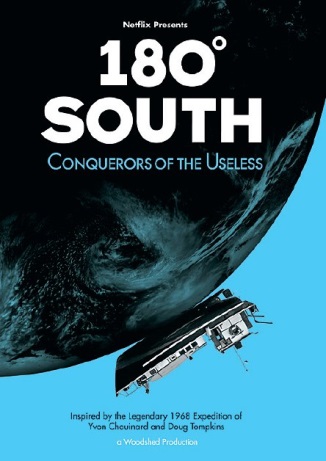 Writing Prompt:  As you watch the movie, “180 Degrees South,” can you imagine putting together an epic journey to a special place in the world and establishing a world preserve that would project that place from over developments for the benefit of future generations?  Please write a mini-essay (3 paragraphs) about your journey and world preserve.  (100 points)